 «Технология продуктивного чтения – путь к формированию грамотного читателя»Мастер – класс   Цель: ожидается, что к концу мастер – класса педагоги будут понимать сущность технологии продуктивного чтения, иметь представление об особенностях использования данной технологии в образовательном процессе, овладеют способами обучения младших школьников ведущим приёмам продуктивного чтения.Задачи: обеспечить актуализацию имеющихся теоретических и методических знаний о технологии продуктивного чтения;обменяться опытом по использованию приёмов продуктивного чтения на уроках литературного чтения;пополнить методическую копилку приёмами технологии продуктивного чтения;содействовать активизации самообразовательной деятельности участников мастер-класса по проблеме формирования читательской грамотности посредством технологии продуктивного чтения.Оборудование: мультимедийная презентация,  “Записная книжка участника”,  карточки,  тексты произведений.Ход мастер-классаОриентировочно-мотивационный этап.Задача: обеспечение мотивации участников мастер – класса.На входе в аудиторию мастер предлагает участникам выбрать карточки определённого цвета и объединиться в группы. Мастер приветствует участников, организует диалог, предлагает к просмотру видеоролик «Книголюб» («Ералаш») и просит определить тему мастер-класса. (Определяется тема мастер-класса: чтение).Мастер предлагает рассмотреть «Кроссенс», составить ассоциативные цепочки и определить основное понятие мастер-класса.Делается вывод, что ключевое понятие  - читательская грамотость.Мастер формулирует тему мастер-класса:              «Технология продуктивного чтения – путь к формированию грамотного читателя»Актуализация субъектного опыта участников.Задача: обеспечение активности участников в предстоящей деятельности.Организует диалог по теме мастер-класса.Что значит продуктивное чтение? (Продуктивное – от слова «продукт»).Что может быть продуктом чтения? (Понимание смысла прочитанного).  Предлагает познакомиться с «Записной книжкой участника» и записать в неё определение понятия «продуктивное чтение» и «технология продуктивного чтения».Продуктивное чтение – это целенаправленно организованный поиск информации в прочитываемом тексте.Даёт определение понятия «технология продуктивного чтения».Технология продуктивного чтения — это образовательная технология, опирающаяся на законы читательской деятельности и обеспечивающая с помощью конкретных приёмов чтения полноценное восприятие и понимание текста читателем, активную читательскую позицию по отношению к тексту и его автору.Выявляет уровень владения участниками данной технологией с помощью приёма «Знаю-хочу узнать-узнал»»:Предлагает  заполнить первую колонку Таблицы 1  в «Записной книжке» .ЦелеполаганиеЗадача: постановка целей участниками и выявление их ожиданий. Мастер предлагает участникам сформулировать для себя цели мастер-класса и зафиксировать их во второй колонке «Хочу узнать» Таблицы 1 в «Записной книжке». В соответствии с целеполаганием участников вносит правки или коррективы в ход мастер-класса (например, увеличить этап на изучение теории или практики).Информационно - деятельностный этап.Задача: знакомство с приёмами, методами, способами деятельности формирования читательской грамотности у учащихся начальной школы посредством технологии продуктивного чтения; обеспечение практической деятельности участников по освоению технологии продуктивного чтения.  Мастер предлагает составить слова из букв, записанных с обратной стороны выбранной цветной карточки и озвучить их.   ( Составляют слова: понимание, восприятие, вычитывание).Предлагает подобрать общее слово – имя существительное по схеме.                                   понимание             ЧЕГО?                                   восприятие                                  вычитываниеПодбирают общее для составленных слов понятие («информация»).Организует диалог.–  Каким читателем мы можем назвать человека, умеющего воспринимать, вычитывать и понимать текстовую информацию? (грамотным читателем).Работа в группахГруппа 1. Подобрать глаголы-характеристики к понятию «восприятие», опираясь на «облако слов».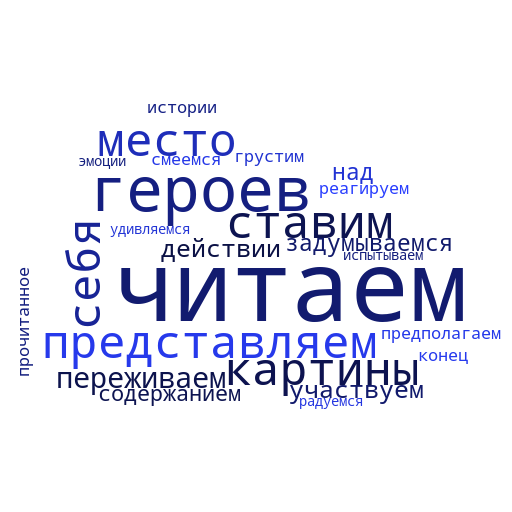 Группа 2. Определить основные группы читательских умений, опираясь на схему.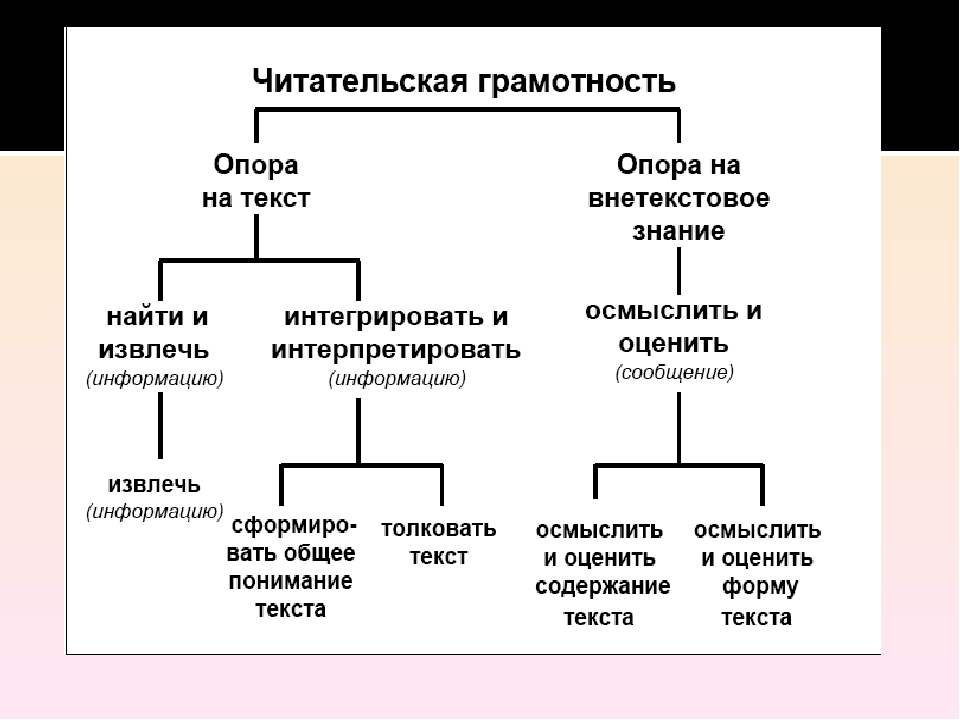 Группа 3. Соединить уровни вычитывания информации с их определением.Участники презентуют работу групп.Мастер подводит итог работы на данном этапе.Основа продуктивного чтения  - это восприятие и полное понимание текста. Восприятие – это включение человека в чтение:читаем – и представляем картины, героев.читаем – и ставим себя на место героев,читаем – и переживаем,читаем - участвуем в действии,читаем – задумываемся над содержанием,читаем – предполагаем конец истории,читаем  - и реагируем на прочитанное: смеемся, грустим,читаем - удивляемся, радуемся – испытываем эмоции.Читательские умения, необходимые для понимания текста: 1. Находить и извлекать информацию .2. Интегрировать и интерпретировать информацию. 3. Осмысливать и оценивать содержание и форму текста. 4. Использовать информацию из текста.Мастер  проводит ассоциацию между яблоком и видами информации:– Перед вами яблоко. – Посмотрите на кожуру, что мы можем определить с её помощью?(цвет, сорт, можем предположить вкус….)– С кожурой яблока можно сравнить фактуальную информацию. Мы эту информацию видим, по ней мы можем что-либо предположить.– А можем ли мы сказать какое яблоко на вкус, не попробовав его? (нет)Подтекстовая информация – она самая вкусная (мякоть), сочная, скрытая, представленная в неявном виде. Вы это почувствуете, когда будете читать текст. – А как вы считаете, уважаемые коллеги, какая часть яблока самая главная для природы? (Семечко)Верно, семечко, ведь его можно посадить, и тогда вырастет новое дерево. Вот точно также и концепт, замысел, главная мысль, то, ради чего написано произведение. Концептуальная информация – самая важная, позволяет сформировать у ребёнка важные личностные качества, мотивировать его к творчеству.Мастер: Что значит понимать текст? Во-первых, разбираться в событиях, фактах, описанных в нем. Эту текстовую информацию называют фактуальной. Во-вторых, в тексте часто бывает необходимо понять информацию, заложенную между строк, – подтекстовую. И, наконец, самое главное – добиться понимания смысла текста, или концептуальной информации. Это мысли и чувства автора, создающего текст, которыми он хочет поделиться с читателями.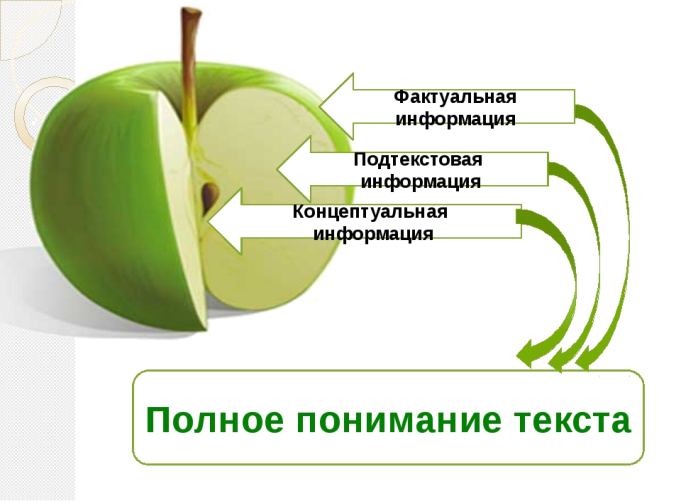 Предлагает подписать на схеме–яблоке в «Записной книжке» виды информации.После презентации выполненного поиска информации Мастер акцентирует внимание, что только подтекстовая и концептуальная информации приведут  читателя к продуктивному чтению.Мастер: Чтение является стержнем в школьном образовании. Вспомните игрушку - пирамидку. Если сложить игрушку правильно, нанизывая детали на стержень, она будет очень крепкой, но если этот стержень убрать, пирамидка рассыпается. Так и в обучении: если в начальной школе ученик не научится продуктивному чтению, вряд ли он сможет достичь успехов в дальнейшем образовании. Знакомит с этапами работы с текстом. Мастер: Технология продуктивного чтения обеспечивает понимание текста на трёх этапах работы с текстом: предтекстовом, текстовом, послетекстовом.Работа в группах.Предлагает заполнить часть «интеллект-карты», записав цель, задачу, приёмы работы с текстом на предложенном группе этапе.1группа – работа с текстом до чтения.2 группа – работа с текстом во время чтения.3 группа – работа с текстом после чтения.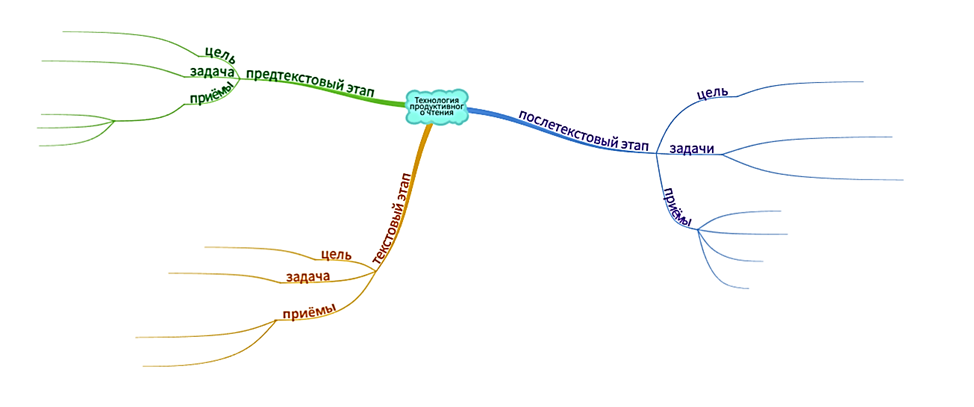 Педагогам предлагаются QR- коды, которыми можно воспользоваться в случае затруднения. 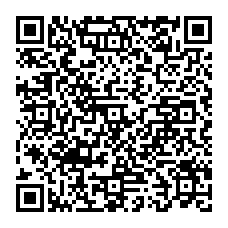 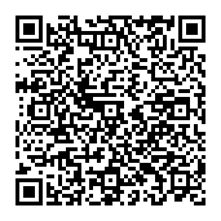 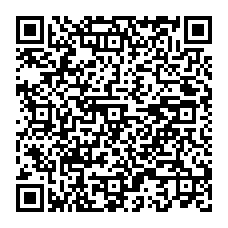    1 группа                                   2 группа                           3 группаВ случае невозможности воспользоваться QR- кодами, группам предлагаются карточки:Организуется презентация заполненной «интеллект-карты».Предполагаемый результат: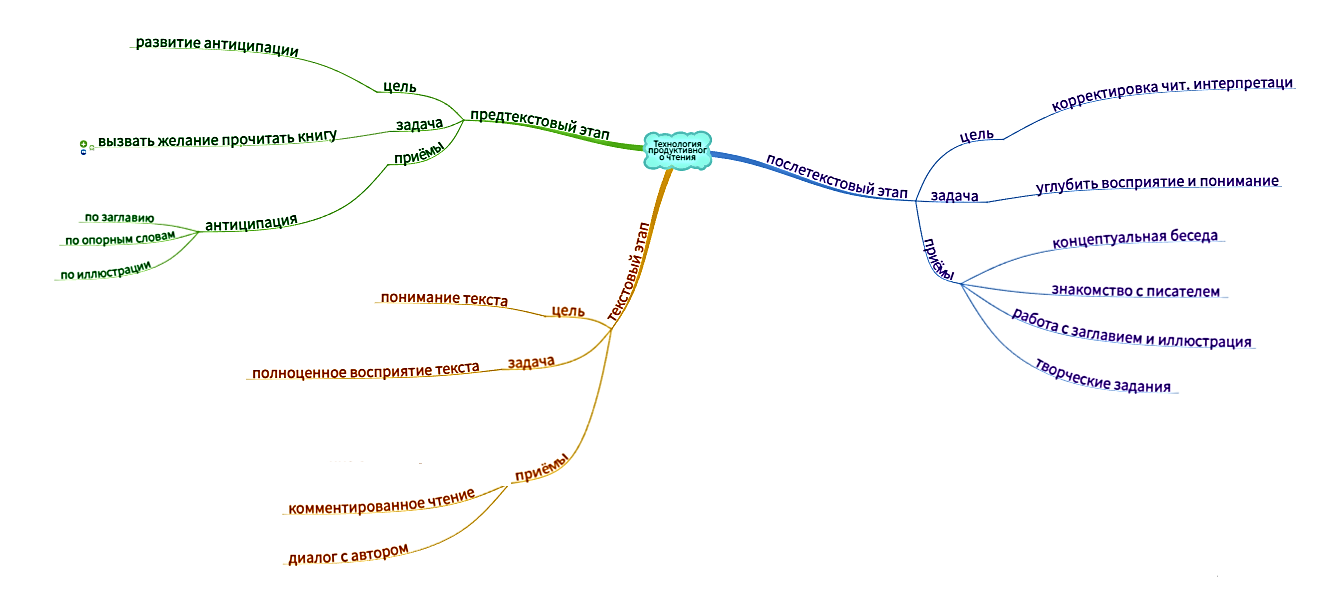 Этап практического применения знаний.Приём «Антиципация»Предлагает разгадать ребус, назвать заглавие текста и его автора, сделать прогноз по содержанию, ориентируясь на заглавие.Озвучивается название текста и его автор: Евгений Пермяк «Смородинка», делается прогноз содержания текста.Работа в группах.  Мастер предлагает участникам представить себя в роли учеников и смоделировать этап работы с текстом до чтения с помощью приёма  антиципации на примере  текста Е. Пермяка «Смородинка» по трём направлениям:1группа – по ключевым словам;2 группа – отрывку;3 группа – по иллюстрациям.Группы прогнозируют содержание текста. Мастер организует первичное чтение, проверку прогнозов.Мастер знакомит участников с особенностями приёмов работы с текстом на 2 – ом этапе: комментированное чтение и «диалог» с автором. Работа в группах.Из предложенных приёмов:"Представьте себе…", "Увидели?..".Почему люди радуются, глядя на девочку?"Догадались, почему?".Почему Танюша не поверила папе?Что значит «дёрн»? Предположите, удастся ли Танюше вырастить смородинку.Что значит выражение «…земля покорилась…»?Рефрен (повтор слова, словосочетания вслед за ребенком).Подберите синонимы к слову «велел».1	группа – выбрать комментарии к словарю текста в ходе работы с текстом во время чтения.2	группа – выбрать приёмы прерывания чтения учащимися при комментированном чтении. 3	группа – выбрать вопросы к автору при приёме «Диалог с автором».Мастер организует проверку заданий, зачитывает приём, группа, выбравшая данный приём, сигнализирует цветом (приём «Светофор»).Предлагается прочитать данный текст в режиме «диалога с автором» и комментированного чтения.Мастер акцентирует внимание на особенностях 3 этапа работы после чтения: концептуальная беседа, знакомство с автором, возвращение к заглавию и иллюстрациям, творческие задания. Мастер: В данной технологии рассказ учителя о писателе и беседа с детьми о его личности рекомендуются после чтения произведения, а не до, поскольку именно после чтения эта информация ляжет на подготовленную почву: ученик сможет соотнести её с тем представлением о личности автора, которое у него сложилось в процессе чтения. Кроме того, грамотно построенный рассказ о писателе углубит понимание прочитанного произведения. На данном этапе предусмотрено повторное обращение к заглавию  произведения и иллюстрации. Дети с большим интересом предлагают свои варианты заглавия текста и иллюстрации. Проводится беседа о смысле заглавия, о его связи с темой, главной мыслью автора.    Мастер организует моделирование этапов урока в технологии продуктивного чтения. Предлагает заполнить Таблицу 2 и восстановить правильный порядок действий учителя при организации работы учеников с художественным текстом.Ответ: 1- Б, 2-В, 3-З, 4-Д, 5-Г, 6-И, 7-Е, 8-А, 9-Ж.Рефлексивный этап.Задача: оценка эффективности взаимодействия педагога и участников мастер-класса; определение значимости полученных знаний и умений для использования в дальнейшей педагогической деятельности.   Мастер предлагает участникам заполнить третью колонку Таблицы 1 и проверить свои суждения.Предлагает подвести итог и сформулировать своё отношение к взаимодействию, определить значимость полученных знаний и умений с помощью приёма « 3*2*1 ».3 главных момента, которые я осмыслил;2 вещи, которые я внедрю в свою педагогическую практику;  1 вопрос, который меня волнует. Высказывает пожелания, даёт оценку взаимодействию.Мастер: Помните, пока не попробуешь яблоко, не узнаешь его вкус! Так же и с технологией!  А я попробовала…Вкусно!ЛИТЕРАТУРА: Бондаренко, С. М. Как учить работать с книгой/ С. М. Бондаренко, Г. Г. Граник, Л. А. Концевая. –  М.: Мой учебник, 2007. – 256 с.Бунеева Е. В., Чиндилова О. В. Технология формирования типа правильной читательской деятельности. – М.: Просвещение, 2007. – 38 с.Чиндилова О.В. Технология продуктивного чтения на различных этапах непрерывного литературного образования в ОС «Школа 2100»: монография/ О.В.Чиндилова. – М.: Баласс, 2010.-208с.Е. П. Байрашевская,учитель начальных классоввысшей категорииСШ № 4 г. Новогрудка231400 Гродненская обласць г. Новогрудок , ул. Дзержинского д.9  + 375 29 1472464Krasuk74@mail.ruKH2892517Идентификационный № 4030974КОО2РВ1Новогрудским РОВД Гродненской области выдан 24.05.2019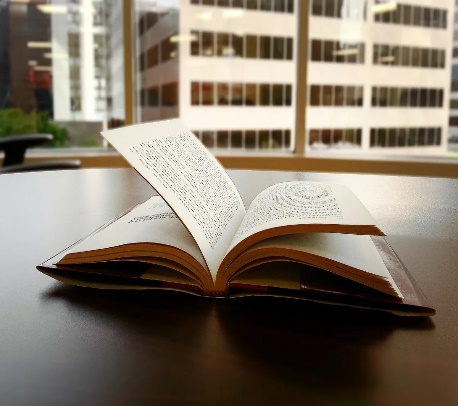 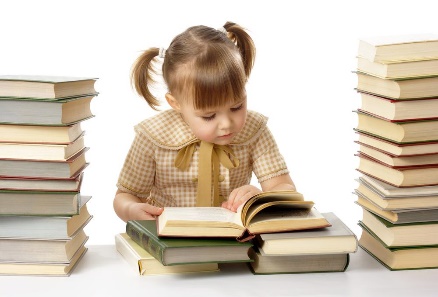 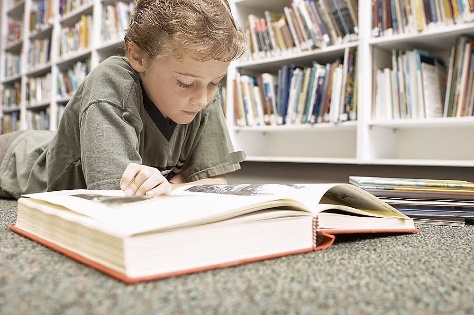 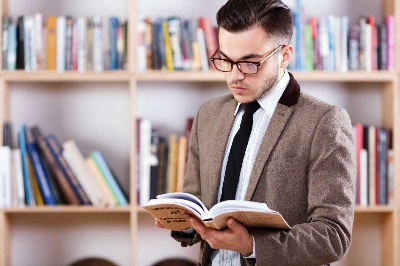 ?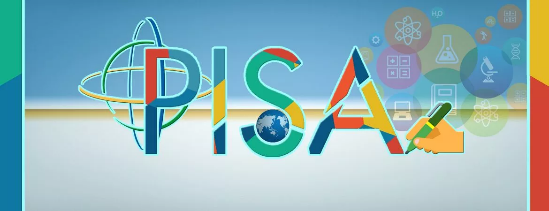 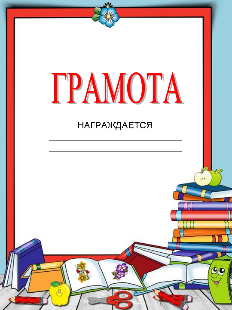 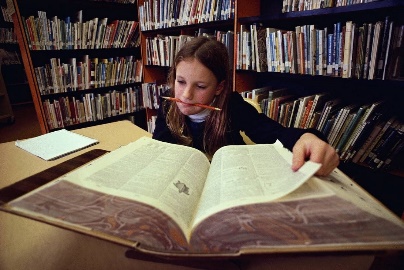 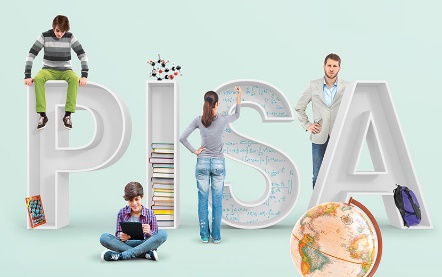 Знаю  (+)Не знаю (-)Хочу узнатьУзналЭтапы работы с текстом в технологии продуктивного чтения.Ведущие приёмы работы с текстом в технологии продуктивного чтения.Уровни вычитывания информации из текста.Место словарной работы в структуре урока.Место этапа знакомства с автором в структуре урока.Фактуальнаяпонимание информации, заложенной между строк.Подтекстоваяумение разбираться в событиях, фактах, описанных в тексте.Концептуальнаяпонимание смысла текста, мыслей и чувств автора, создающего текст, которыми он хочет поделиться с читателями.1 группаI этап. Работа с текстом до чтения.Цель – развитие такого важнейшего читательского умения, как антиципация, т.е. умение предполагать, прогнозировать содержание текста. Главная задача – вызвать у ребёнка желание, мотивацию прочитать книгу.Антиципация (прогнозирование)  как один из видов читательской деятельности учащихся значительно повышает мотивацию и активность младших школьников во время работы с новым произведением, обеспечивает заинтересованность чтением, обеспечивает   развитие наиважнейших интеллектуальных качеств ребенка. Благодаря данному приему образуется атмосфера поиска на фоне эмоционального подъема и  глубокой заинтересованности, что позволяет говорить о наличии элементов  творчества  в учебной деятельности школьника. Антиципация может проводиться по трём основным направлениям:  по заглавию, опорным словам, иллюстрации.2 группаII этап. Работа с текстом во время чтения.Цель – понимание текста и создание его читательской интерпретации.Главная задача – обеспечить полноценное восприятие текста.Полноценному восприятию текста помогают следующие приёмы:комментированное чтение;«диалог с автором».Комментированное чтение.Текст читает учитель или учащиеся. По ходу чтения текст комментируется. Комментировать текст нужно в том месте, где это действительно необходимо, а не после того как предложение или фрагмент дочитаны до конца. Поэтому чтение ребенка можно прервать в любой момент. Прерывание чтения ребенка должно происходить естественно.«Диалог с автором» - это естественная беседа с автором через текст.Чтобы диалог был полноценным и содержательным, читателю необходимо по ходу чтения совершать разнообразную работу: находить в тексте прямые и скрытые вопросы, задавать свои вопросы, обдумывать предположение о дальнейшем развитии событий.3 группаIII этап. Работа с текстом после чтения.Цель – корректировка читательской интерпретации в соответствии с авторским смыслом.Главная задача – обеспечить углублённое восприятие и понимание текста.Обеспечить углублённое восприятие и понимание текста помогут следующие приёмы:Концептуальная (смысловая) беседа по тексту.Знакомство с писателем. Работа с заглавием, иллюстрациями. Творческие задания.В данной технологии рассказ учителя о писателе и беседа с детьми о его личности рекомендуются после чтения произведения, а не до, поскольку именно после чтения эта информация ляжет на подготовленную почву: ученик сможет соотнести её с тем представлением о личности автора, которое у него сложилось в процессе чтения. Кроме того, грамотно построенный рассказ о писателе углубит понимание прочитанного произведения. На данном этапе предусмотрено повторное обращение к заглавию  произведения и иллюстрации. Дети с большим интересом предлагают свои варианты заглавия текста и иллюстрации. Проводится беседа о смысле заглавия, о его связи с темой, главной мыслью автора. С М О Р 1 К АJRПFЕLРSМZVЯNКYЭтапы работы с текстомПорядокПорядокДействия учителяДо чтения1А. Рассказ о писателе.До чтения2Б. Обсуждение смысла заглавия.До чтения3В. Рассматривание  предтекстовой иллюстрации.Во время чтения4Г. Выявление  первичного восприятия.Во время чтения5Д. Первичное чтение в режиме диалога с автором.Во время чтения6Е. Обобщающая беседа.Во время чтения7Ж. Выполнение творческих заданий.После чтения8З. Антиципация по  ключевым словам  текста.После чтения9И. Перечитывание текста.